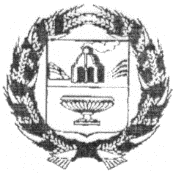 АДМИНИСТРАЦИЯ ЗАРИНСКОГО РАЙОНА АЛТАЙСКОГО КРАЯП О С Т А Н О В Л Е Н И Ег.Заринск№ 14
Рассмотрев письмо инспекции по контролю в области градостроительной деятельности Алтайского края от 16.12.2022 № 60/ПА/595, на основании Федерального закона от 27.07.2010 № 210-ФЗ «Об организации предоставления государственных и муниципальных услуг», в целях приведения отдельных положений выше названного регламента в соответствие с действующим законодательством Администрация района                                              ПОСТАНОВЛЯЕТ:1. Внести в административный регламент предоставления муниципальной услуги «Выдача разрешения на ввод объекта в эксплуатацию на территории муниципального образования Заринский район Алтайского края», утвержденный постановлением администрации Заринского района Алтайского края от 25.01.2022 № 25 (далее - Регламент) следующие изменения:- Пункт 2.32 раздела II Регламента изложить в следующей редакции:«2.32. При предоставлении муниципальной услуги запрещается требовать от заявителей:1) представления документов и информации или осуществления действий, представление или осуществление которых не предусмотрено нормативными правовыми актами, регулирующими отношения, возникающие в связи с предоставлением муниципальной услуги;2) представления документов и информации, в том числе подтверждающих внесение заявителем платы за предоставление муниципальной услуги, которые находятся в распоряжении органов, предоставляющих муниципальную услугу, иных государственных органов, органов местного самоуправления либо подведомственных государственным органам или органам местного самоуправления организаций, участвующих в предоставлении предусмотренных частью 1 статьи 1 Федерального закона № 210-ФЗ «Об организации предоставления государственных и муниципальных услуг» (далее - Федеральный закон № 210-ФЗ), государственных и муниципальных услуг, в соответствии с нормативными правовыми актами Российской Федерации, нормативными правовыми актами Алтайского края, муниципальными правовыми актами, за исключением документов, включенных в определенный частью 6 статьи 7 Федерального закона № 210-ФЗ, перечень документов. Заявитель вправе представить указанные документы и информацию в орган, предоставляющий муниципальную услугу, по собственной инициативе;3) осуществления действий, в том числе согласований, необходимых для получения муниципальной услуги и связанных с обращением в иные государственные органы, органы местного самоуправления, организации, за исключением получения услуг и получения документов и информации, предоставляемых в результате предоставления таких услуг, включенных в перечни, указанные в части 1 статьи 9  Федерального закона № 210-ФЗ;4) представления документов и информации, отсутствие и (или) недостоверность которых не указывались при первоначальном отказе в приеме документов, необходимых для предоставления муниципальной услуги, либо в предоставлении муниципальной услуги, за исключением следующих случаев:- изменение требований нормативных правовых актов, касающихся предоставления муниципальной услуги, после первоначальной подачи заявления о предоставлении муниципальной услуги;- наличие ошибок в заявлении о предоставлении муниципальной услуги и документах, поданных заявителем после первоначального отказа в приеме документов, необходимых для предоставления муниципальной услуги, либо в предоставлении муниципальной услуги и не включенных в представленный ранее комплект документов;- истечение срока действия документов или изменение информации после первоначального отказа в приеме документов, необходимых для предоставления муниципальной услуги, либо в предоставлении муниципальной услуги;- выявление документально подтвержденного факта (признаков) ошибочного или противоправного действия (бездействия) должностного лица комитета, муниципального служащего, работника МФЦ при первоначальном отказе в приеме документов, необходимых для предоставления муниципальной услуги, либо в предоставлении муниципальной услуги, о чем в письменном виде за подписью руководителя комитета, руководителя МФЦ при первоначальном отказе в приеме документов, необходимых для предоставления муниципальной услуги, уведомляется заявитель, а также приносятся извинения за доставленные неудобства;5) предоставления на бумажном носителе документов и информации, электронные образы которых ранее были заверены в соответствии с пунктом 7.2 части 1 статьи 16 Федерального закона № 210-ФЗ, за исключением случаев, если нанесение отметок на такие документы либо их изъятие является необходимым условием предоставления государственной или муниципальной услуги, и иных случаев, установленных федеральными законами.2. Раздел II Регламента дополнить пунктом 2.38 следующего содержания:«2.38. Муниципальная услуга в упреждающем (проактивном) режиме не предоставляется».3. Изложить приложение № 1 к Административному регламенту предоставления государственной и муниципальной услуги «Выдача разрешения на ввод объекта в эксплуатацию» на территории Заринского района Алтайского края в редакции согласно приложению.4.Обнародовать настоящее постановление на сайте Администрации района.                          5.Настоящее постановление вступает в силу со дня его обнародования на сайте Администрации района. 6. Контроль исполнения настоящего постановления возложить на начальника отдела архитектуры и градостроительства Н.В. Вахонину.Глава района                                                                                                       В.К. ТимирязевПРИЛОЖЕНИЕ № 1к Административному регламенту предоставления государственной и муниципальной услуги «Выдача разрешения на ввод объекта в эксплуатацию»ФОРМАЗАЯВЛЕНИЕо выдаче разрешения на ввод объекта в эксплуатацию«____» ___________ 20____ г.(наименование уполномоченного на выдачу разрешений на ввод объекта в эксплуатацию федерального органа исполнительной власти, органа исполнительной власти субъекта Российской Федерации, органа местного самоуправления, организации)В соответствии со статьей 55 Градостроительного кодекса Российской Федерации прошу выдать разрешение на ввод объекта в эксплуатацию.Сведения о застройщикеСведения об объектеСведения о земельном участкеСведения о разрешении на строительствоСведения о ранее выданных разрешениях на ввод объекта в эксплуатацию в отношении этапа строительства, реконструкции объекта капитального строительства (при наличии) (указывается в случае, предусмотренном частью 35 статьи 55 Градостроительного кодекса Российской Федерации)
При этом сообщаю, что ввод объекта в эксплуатацию будет осуществляться на основании следующих документов:Строительство, реконструкция здания, сооружения осуществлялись застройщиком без привлечения средств иных лиц/строительство, реконструкция здания, сооружения осуществлялись с привлечением средств иных лиц.__________________________________________________________________(ненужное зачеркнуть)┌─┐│ │ Подтверждаю, что строительство, реконструкция здания, сооружения└─┘осуществлялись застройщиком без привлечения средств иных лиц и выражаю согласие застройщика на осуществление государственной регистрации права собственности застройщика на построенные, реконструированные здание, сооружение и (или) на все расположенные 
в таких здании, сооружении помещения, машино-места.┌─┐│ │ Подтверждаю, что строительство, реконструкция здания, сооружения└─┘осуществлялись с привлечением средств застройщика и иного лица (иных лиц) и выражаю согласие застройщика и иного лица (иных лиц) на осуществление государственной регистрации права собственности застройщика и (или) указанного лица (указанных лиц) на построенные, реконструированные здание, сооружение и (или) на все расположенные 
в таких здании, сооружении помещения, машино-места.Сведения об уплате государственной пошлины за осуществление государственной регистрации прав:__________________________________________________________________(дата и номер платежного документа; сведения о плательщике: фамилия, имя, отчество (последнее - при наличии), данные документа, удостоверяющего личность - для физических лиц__________________________________________________________________или полное наименование организации, ОГРН, КПП и ИНН -для юридических лиц)Адрес (адреса) электронной почты для связи с застройщиком, иным лицом(иными лицами) в случае, если строительство или реконструкция здания,сооружения осуществлялись с привлечением средств иных лиц:__________________________________________________________________Приложение: ______________________________________________________Номер телефона и адрес электронной почты для связи: ___________________Результат предоставления услуги прошу:	______________            ________________________________                                       (подпись)                         (фамилия, имя, отчество (при наличи12.01.2023О внесении дополнений в Административный регламент по предоставлению муниципальной услуги «Выдача разрешения на ввод объекта в эксплуатацию на территории муниципального образования Заринский район Алтайского края» от 25.01.2022 № 25О внесении дополнений в Административный регламент по предоставлению муниципальной услуги «Выдача разрешения на ввод объекта в эксплуатацию на территории муниципального образования Заринский район Алтайского края» от 25.01.2022 № 251.1Сведения о физическом лице, в случае если застройщиком является физическое лицо1.1.1Фамилия, имя, отчество (при наличии)1.1.2Реквизиты документа, удостоверяющего личность (не указываются в случае, еслизастройщик является индивидуальнымпредпринимателем)1.1.3.Основной государственный регистрационный номер индивидуального предпринимателя1.2Сведения о юридическом лице:1.2.1Полное наименование1.2.2Основной государственный регистрационный номер1.2.3.Идентификационный номер налогоплательщика – юридического лица2.1Наименование объекта капитального строительства (этапа) в соответствии с проектной документацией(указывается наименование объекта капитальногостроительства в соответствии с утвержденной застройщиком или заказчиком проектнойдокументацией)2.2Адрес (местоположение) объекта: (указывается адрес объекта капитального строительства, а при наличии – адрес объекта капитального строительства в соответствии с государственным адресным реестром с указанием реквизитов документов о присвоении, об изменении адреса; для линейных объектов – указывается описание местоположения в виде наименований субъекта Российской Федерации и муниципального образования)3.1Кадастровый номер земельного участка (земельных участков), в пределах которого (которых) расположен объект капитального строительства(заполнение не обязательно при выдаче разрешения на ввод линейного объекта)№Орган (организация),выдавший (-ая) разрешение настроительствоНомер документаДата документа№Орган (организация),выдавший (-ая) разрешение наввод объекта в эксплуатациюНомер документаДата документа№Наименование документаНомер документаДата документа1Градостроительный план земельногоучастка или в случае строительствалинейного объекта реквизиты проекта планировки и проекта межевания территории (за исключением случаев, при которых для строительства,реконструкции линейного объекта не требуется подготовка документации по планировке территории), реквизиты проекта планировки территории в случае выдачи разрешения на строительство линейного объекта, для размещения которого не требуется образование земельного участка2Заключение органа государственногостроительного надзора о соответствиипостроенного, реконструированногообъекта капитального строительстватребованиям проектной документации (включая проектную документацию, в которой учтены изменения, внесенные в соответствии с частями 38 и 39 статьи 49 Градостроительного кодекса Российской Федерации)(указывается в случае, если предусмотрено осуществление государственного строительногонадзора в соответствии с частью 1 статьи 54 Градостроительного кодекса Российской Федерации)3Заключение уполномоченного наосуществление федерального государственного экологического надзора федерального органа исполнительной власти(указывается в случаях, предусмотренных частью 7 статьи 54 Градостроительного кодексаРоссийской Федерации)направить в форме электронного документа в личный кабинет вфедеральной государственной информационной системе «Единый портал государственных и муниципальных услуг (функций)»/ 
на региональном портале государственных и муниципальных услугвыдать на бумажном носителе при личном обращении 
в уполномоченный орган государственной власти, орган местного самоуправления, организацию либо в многофункциональный центр предоставления государственных и муниципальных услуг, расположенный по адресу:направить на бумажном носителе на почтовый адрес:направить в форме электронного документа в личный кабинет 
в единой информационной системе жилищного строительстваУказывается один из перечисленных способовУказывается один из перечисленных способов